CINNAMON WHIPPED CREAMwww.FronieMaeBakes.comINGREDIENTS: 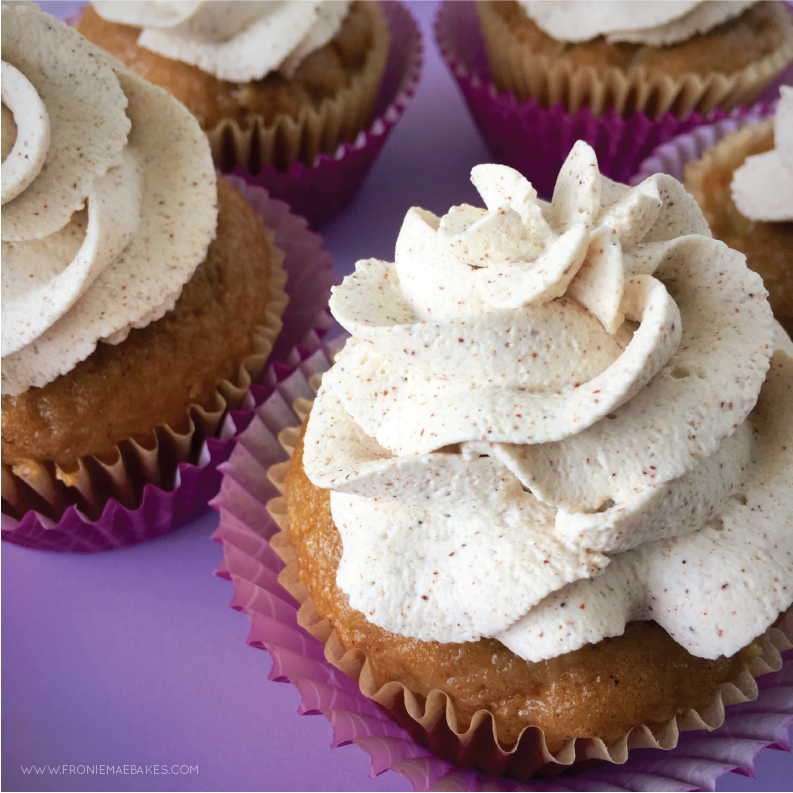 1.5 Cups of cold Whipping Cream4 Tablespoons Granulated Sugar1 Teaspoon Vanilla Extract1 Teaspoon Ground CinnamonDIRECTIONS:Step 1: Pour whipping cream, sugar, vanilla and cinnamon into a large bowl and whip together with an stand mixer using the whisk attachment OR an electric hand mixer on medium speed until soft peaks form. Step 2: Fill a piping bag with whipped cream and decorate cupcakes or simply put a big dollop on top. Refrigerate leftovers. 